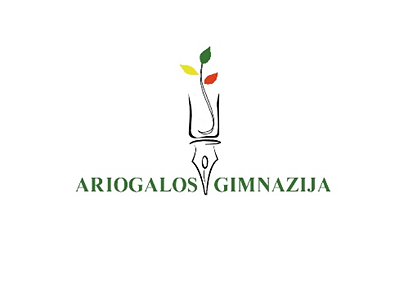 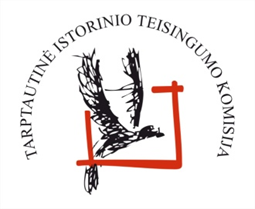 	Priedas Nr. 1Tolerancijos ugdymo centrų, mokyklų bendruomenių, dalyvaujančių nacionalinėje meninėje konferencijoje „Gatvėje liko tyla...“  2020 m. sausio 27 d. (pirmadienis)REGISTRACIJOS ANKETA (registracija iki gruodžio 20 d.)Mokyklos pavadinimasDelegacijos vadovo vardas, pavardė, ir kontaktinė informacija: el. paštas, telefono numeris)Mokytojo (-jų) vardas, pavardėAtvykstančių mokinių skaičius ir amžiusPristatomos veiklos pavadinimas,  formaTechniniai reikalavimai pristatymui  